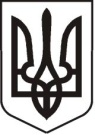 УКРАЇНАЛУГАНСЬКА ОБЛАСТЬПОПАСНЯНСЬКА МІСЬКА РАДАВИКОНАВЧИЙ КОМІТЕТРІШЕННЯ25   серпня 2016  р.                                   м. Попасна                                                    № 92Про скасування рішення виконкомуміської ради №46/2 від 14.03.2012 «Прозакріплення права користуванняжитлом за дітьми, позбавленими батьківського піклування Стецюрою В.О.та Стецюрою О.О.»       На підставі рішення Уманського міськрайонного суду Черкаської області від 04.05.2016 про поновлення в батьківських правах Стецюри Л.І. відносно її дітей - Стецюри О.О., 30.04.2006 року народження та Стецюри В. О., 12.03.2000 року народження, враховуючи подання заступника голови Попаснянської РВЦА Кулікова В.І. щодо втрати вище вказаними дітьми статусу осіб, позбавлених батьківського піклування, керуючись ст.40 Закону України «Про місцеве самоврядування»,         ВИРІШИВ:Скасувати рішення виконавчого комітету Попаснянської міської ради №46/2 від 14.03.2012 року «Про закріплення права користування житлом за дітьми, позбавленими батьківського піклування Стецюрою О.О. та Стецюрою В.О.»Особі, відповідальній за облік дітей, позбавлених батьківського піклування, внести відповідні зміни до їх статусу. (відп. Водолазський Г.П.)Контроль за виконанням даного рішення покласти на заступника міського голови Гапотченко І.В.  Міський голова                                                                                                   Ю.І. Онищенко